Сысова Л.Н., воспитательГБДОУ детский сад № 35 Колпинского района Санкт-ПетербургаУчебно-методическое игровое пособие «Забавные игрушки».Цель: приобщение детей к русскому народному творчеству.Задачи: сформировать понятие «народная игрушка», познакомить детей с материалом, из которого они изготовлены, с различными видами росписи (дымковской, филимоновской, каргопольской), закрепить знания о характерных приёмах росписи народных игрушек, развивать внимание, зрительную память.Приоритетная область: «Художественно-эстетическое развитие».Интеграция образовательных областей: «Познавательное развитие», «Социально-коммуникативное развитие», «Развитие речи».Оборудование к игре: шесть больших карточек, разделённых на четыре части, на одной из которых изображена игрушка; двадцать маленьких карточек с изображением игрушки одного вида росписи.Описание игры: В игре участвуют пять-шесть человек.Определив вид росписи по изображённой на большой карточке игрушке, дети на скорость заполняют её пустые поля маленькими карточками с игрушками той же росписи.Собрав большую карточку, ребёнок может составить описательный рассказ об этих игрушках.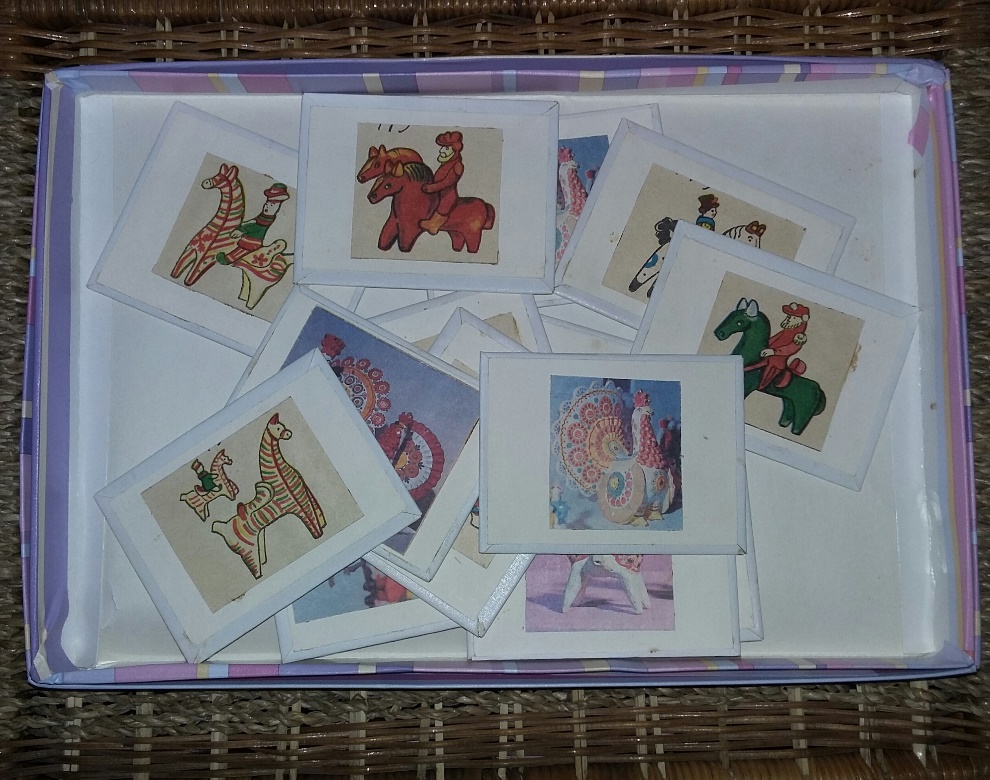 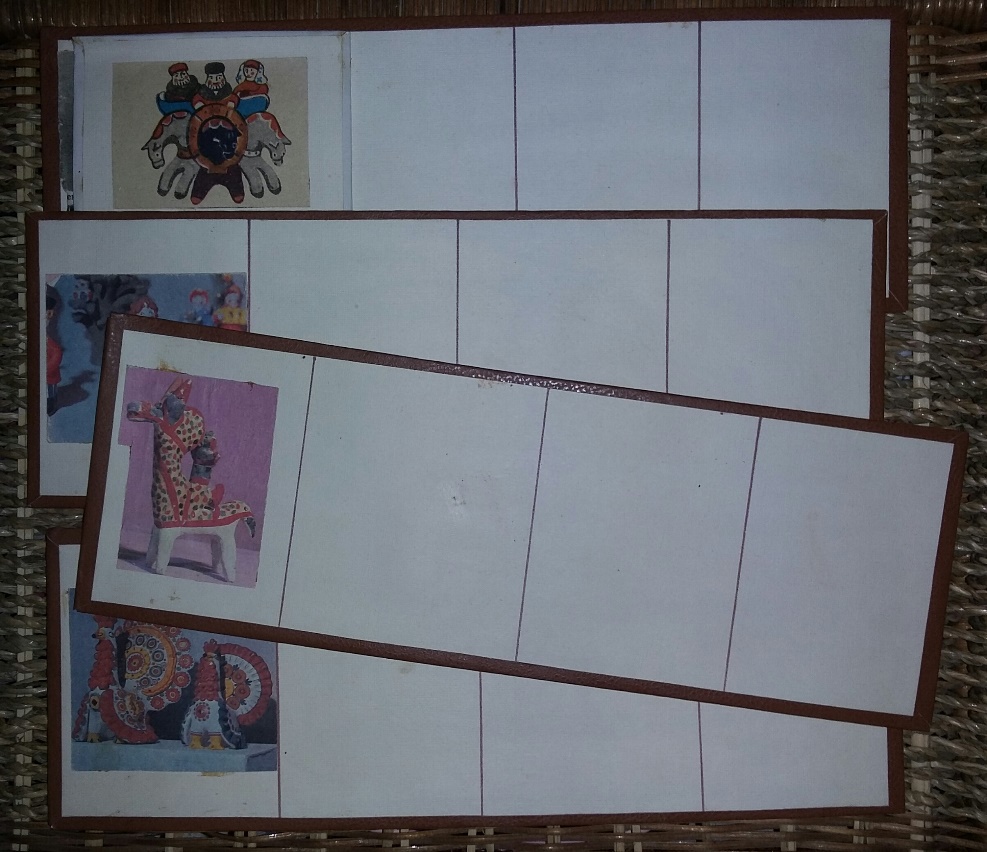 